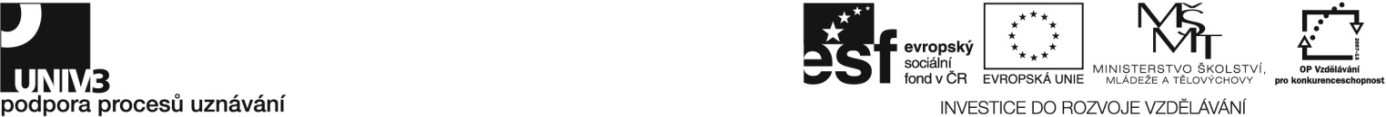 Konkrétní zadání75-001-T Lektor dalšího vzdělávání Zadání pro účastníky ověřování Zadání je postaveno na vlastní volbě vzdělávacího programu účastníkem na samém začátku zkoušky, proto jsou výstupy a průběh zkoušky rozdílné.Pro ověření odborné způsobilosti provedou účastníci závěrečnou zkoušku rozdělenou do těchto částí:písemné části zpracování vzdělávacího programuústní obhajoba částí vzdělávacího programupraktické předvedení (ukázka výuky vedené účastníkem)Část pro účastníka ověřováníZvolte si vzdělávací program, který spadá do vašeho oboru působnosti či oboru, který je vám blízký. Na zvoleném vzdělávacím programu budete postupně plnit další úkoly závěrečné zkoušky. Pro zvolený vzdělávací program písemně zpracujte a ústně obhajte před komisí5 vzdělávacích cílů, aby byly srozumitelné i neodborníkům z vašeho oboru(obhajoba cca 2min.)Až po schválení této části hodnotící komisí pokračujte v řešení dalších úkolů.formulace relevantních kompetencí, které pokrývají min. 3 zvolené vzdělávací cílepro min. 3 vybrané kompetence vypracujte učební plánzvolenou část učebního plánu rozpracuje do minutového scénářeuveďte optimální formu vzdělávání pro zpracovaný minutový scénářuveďte vhodné metody vzdělávání k částem v učebním plánunavrhněte vhodné didaktické pomůcky, informační zdroje a materiálně-technické zabezpečení pro vybrané vzdělávací cíle a kompetencePro zvolený vzdělávací program formulujte a obhajte před komisí otázky pro účastníky programu s ohledem na jejich vzdělávací cíle tak, aby podle nich bylo možné konkretizovat jejich vzdělávací potřeby otázky pro účastníky programu, které vedou ke zjištění vstupní úroveň vybraných osvojených kompetencí účastníkaúlohy pro účastníky programu, podle nichž by bylo možné zjistit jejich vstupní úroveň osvojení vybraných kompetencíPro zvolený vzdělávací program si připravte a předveďte ukázku prezentace, která bude zahrnovat tyto části:prezentaci vzdělávacího obsahu (při prezentaci uplatněte princip názornosti a přiměřenosti)formulaci problému, jehož řešením se splní vybraný vzdělávací cíl nebo osvojí vybraná kompetence objasnění problematiky týkající se vybraného vzdělávacího cíle nebo kompetence (rozbor příkladu z praxe)použití vhodných prostředků vedoucích k motivování účastníků (např. přesvědčivost projevu, zaujetí pro danou tematiku, doplňování zajímavými a podnětnými příklady, prokládání otázkami vedoucími k vlastnímu objevování)Na prezentaci bude dále sledováno a hodnocenoúčelné využití adekvátních didaktických pomůcekzvládnutí běžně užívané prezentační techniky (např. HW, SW)oblast verbální komunikace (např. srozumitelnost artikulace, dostatečná hlasitost používání spisovné češtiny, nepoužívání frází a parazitních (vycpávkových) slov, využití synonym, změny tempa řeči včetně používání pauz, zvládání řízení dechu)neverbální komunikace (adekvátnost a celkový dojem použitých prostředků neverbální komunikace, postoje, gesta, mimika, úsměv, oční kontakt, schopnost působit suverénně, nedat najevo trému)využití prostředků pro motivaci účastníků (přesvědčivost projevu, zaujetí pro danou tematiku, doplňování zajímavými a podnětnými příklady, prokládání otázkami vedoucími k vlastnímu objevování)Zvolte si jeden vzdělávací cíl nebo kompetenci z vašeho programu a ústně popištenastavení a průběh modelové situace při použití interaktivní metody (např. hraní rolí, skupinová práce, brainstorming, brainwriting, řízená diskuse), která může nastat při osvojení cíle či kompetence účastníkemřešení modelové situace v případě negativního chování účastníka v průběhu vzdělávání (účastníka představuje komise zkoušky, cca v rozsahu 2-10 min.) Předveďte zahájení modelové situace s ohledem na charakter a typ situace. Z modelové situace musí být účastníkům jasný její cíl a průběh. Na prezentaci bude sledováno a hodnoceno, zdapodněcuje k diskusi otázkami, které vyžadují otevřené odpovědioceňuje uměřeným způsobem diskusní vstupy účastníků, i když nejsou relevantnínaslouchá jim a neskáče jim do řečiadekvátní a účinné reakce na negativní chování účastníka modelové situace nebo na odklon od modelové situaceadekvátní a účinná reakce v případě technických nebo organizačních problémů způsob vyhodnocení modelové situace a volbu konkrétních kritérií/parametrů, podle kterých lze modelovou situaci vyhodnotit ve vazbě na zvládnutí cíle a rolí účastníkůPro zvolený vzdělávací program zpracujte a ústně obhajte před komisízadání úkolu pro samostatnou nebo skupinovou práci pro zvolené vzdělávací cíle nebo kompetenceslovně vysvětlete vztah předpokládaných výsledků zadané práce ke stanoveným vzdělávacím cílům nebo kompetencímPro hodnocení účinnosti vzdělávání písemně navrhněte nastavení kritéria hodnocení jednoznačně odpovídají vzdělávacím cílům a osvojeným kompetencímzvolte vhodný evaluační nástroj pro ověření úrovně dosažených kompetencíústně vysvětlete, jakým způsobem a podle čeho se pro vzdělávací cíle zvoleného programu provedlo vyhodnocování naplnění cílů, očekávání a potřeb účastníků a zadavatelepředveďte formulaci zpětné vazby pro 1 účastníka a pro zadavatele s ohledem na jejich očekávání a potřeby s využitím odpovědí z předchozích dvou bodů této otázkyústně popište náležitosti obsahu výstupního hodnocení a návrhu na zlepšení účastníků v návaznosti na kritéria hodnoceníSoupis materiálního a technického zabezpečení pro zajištění ověřováníučebna vybavená dataprojektorem, osobním počítačem s přístupem na Internet, tabulí, interaktivní tabulípro praktický nácvik dovedností bez potřeby počítače – učebna s variabilním nábytkem, nástěnkami, flipcharty v množství podle počtu skupin (min. 2 sady nástěnek a flipchartů)pro praktický nácvik dovedností s didaktickou technikou – funkční didaktická technika podle aktuálních trendů v oblasti realizace vzdělávacích aktivit, min. dvě aplikace pro prezentace na PC, bianco prezentace v každé aplikacipedagogická dokumentaceKontrola dodržení časového limituČinnost podle zadáníČasový limit (v min.)Úkol 1              40Úkol 2              30Úkol 3              30Úkol 4               60Úkol 5               30Úkol 6               30Doba trvání zkoušky: podle standardu 2 - 4 hod.             220 